DIRETORIA ACADÊMICA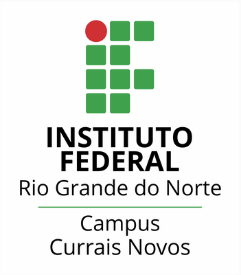 INGLÊS TÉCNICOATIVIDADE 2Estudantes: _______________________________________________DATA: 12/03/2021Profª Me. Cristiane de Brito CruzCaso queira, faça em duplas.Observe a lista de idioms abaixo, consiga uma tradução aproximada em língua portuguesa e escreva um exemplo em inglês (com tradução). Você conhece algum dito popular ou frase feita que equivale a algum idiom abaixo? Se sim escreva pelo menos 10 delas. Use o exemplo abaixo como modelo:Exemplo:Expressão: A piece of cake: (Não é apenas “um pedaço de bolo”, significa algo muito fácil)Exemplo de frase: That exercise was a piece of cake! (Aquele exercício foi muito fácil!)Expressão em português: Aquele exercício foi mamão com açucar!a bed of rosesa hot potatoblack moodblack moodcrack the whipcross the linedevil's advocateeasy peasygood eggheads will rolllower the barmiss the boatonce in a blue moonraining cats and dogsrest in piecerocket sciencerocket sciencestraight shooterwhen pigs flyzip your lipVocê encontrará as definições em inglês neste link: https://www.theidioms.com/ Sugestão: você pode encontrar no google as frases em inglês já prontas, basta digitar a expressão em inglês e digitar depois “example” ou “meme” que aí vem frases em memes também. Assista os vídeos nos links abaixo (para entender o conteúdo) e faça uma lista de collocations. Escreva a palavra-chave e desenvolva algumas palavras que combinam com esta palavra (utilize substantivos, verbos, adjetivos) que combinem com ela. Faça um “mapa mental” com pelo menos 4 palavras-chaves e palavras que combinam (mínimo 10 para cada uma). Faça exemplos de frases que usem estas combinações. A palavra information foi usada como modelo. https://www.youtube.com/watch?v=3sRK7FfxNdMhttps://www.youtube.com/watch?v=I_iDB_dsAoo Use como modelo o exemplo abaixo: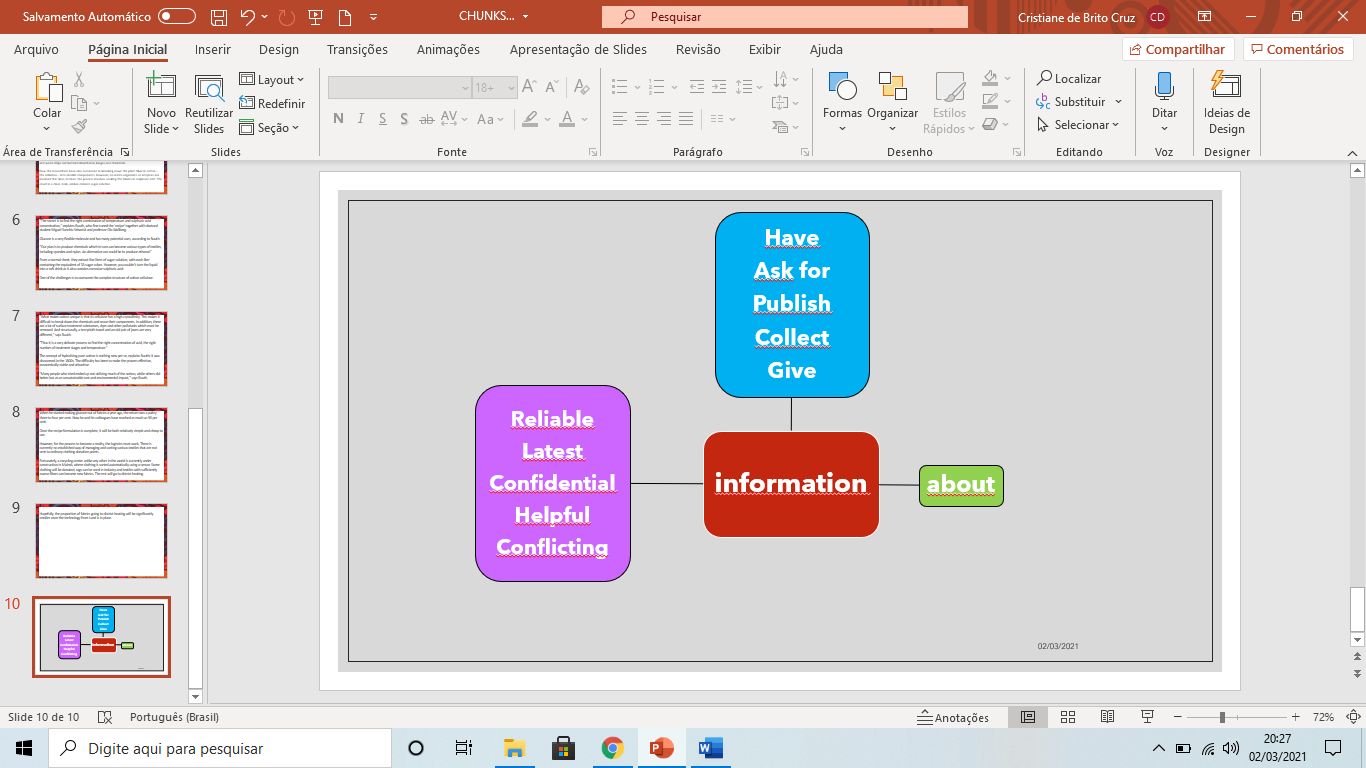 PALAVRA-CHAVE: INFORMATIONReliable information: informação confiávelLastest information: últimas notícias (informações)Confidential information: informação confidencialHelpful information: informações úteisConflicting information: informação conflituosaI have some information: eu tenho uma informaçãoHe asked for some information about her: ele pediu algumas informações sobre ela.The CNN published new information about the case: A CNN publicou novas informações sobre o caso.The police collected more information about the crime: a polícia coletou mais informações sobre o crime. Can you give me some information about this hotel? Você pode me dar algumas informações sobre este hotel?Faça mais 4 usando este modelo.Observe os memes abaixo e traduza, depois forme uma frase pessoal com esta expressão, este chunk: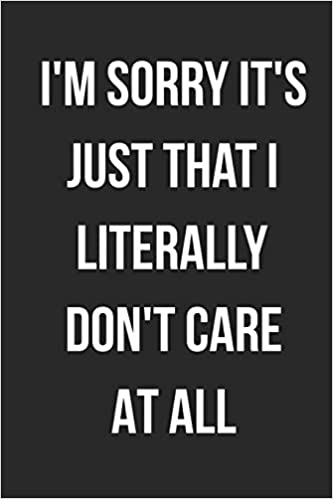 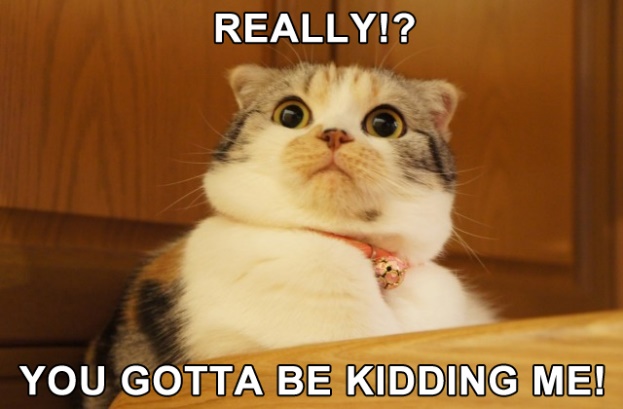 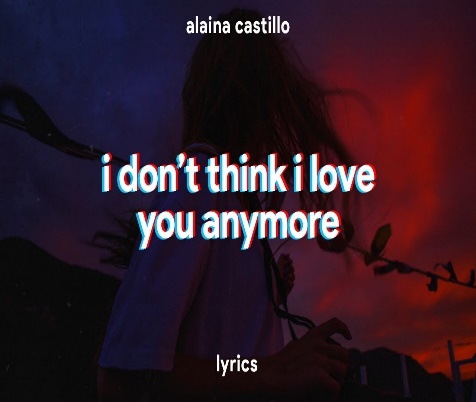 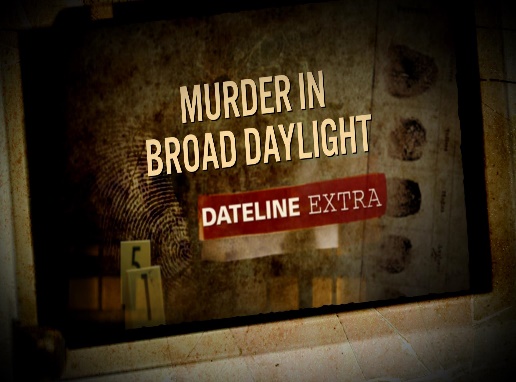 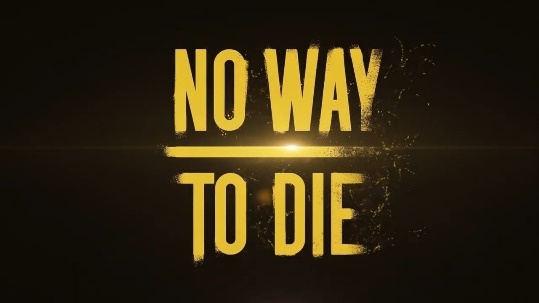 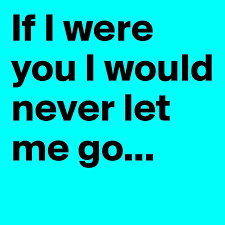 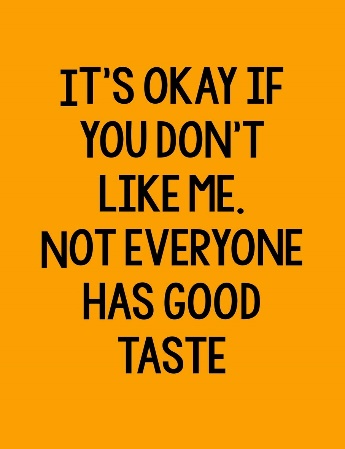 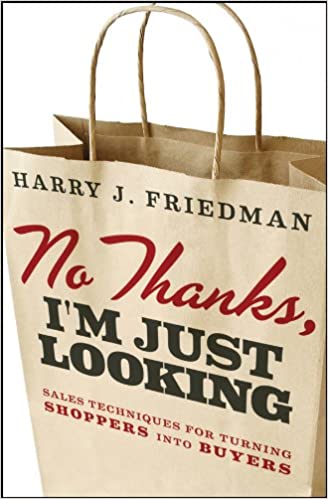 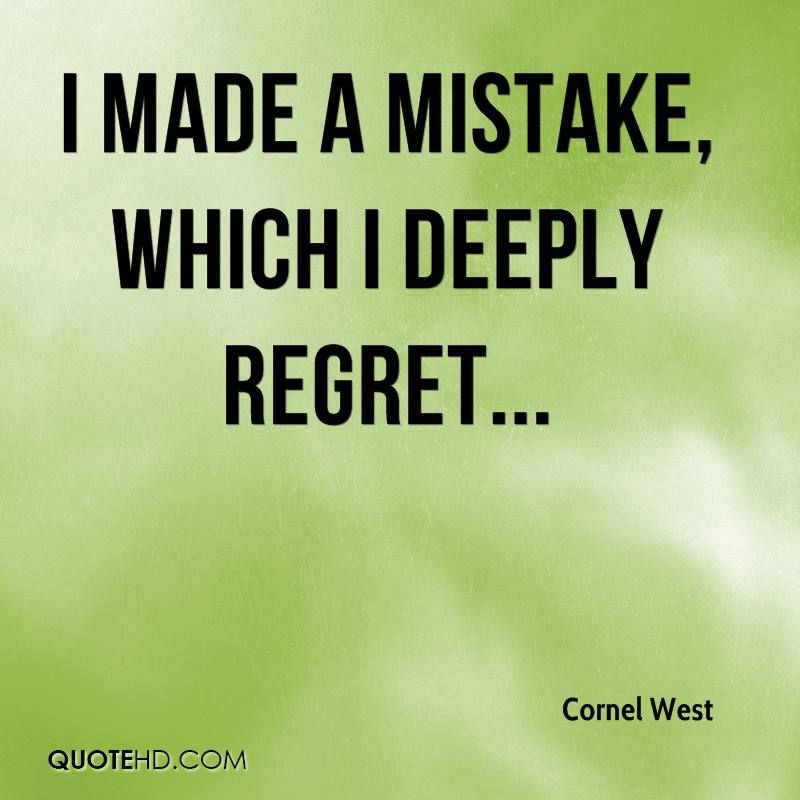 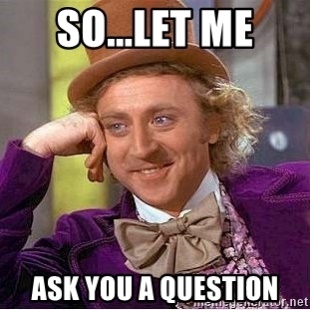 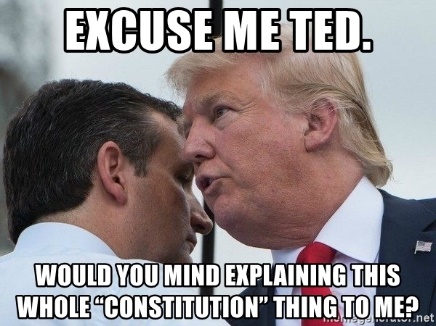 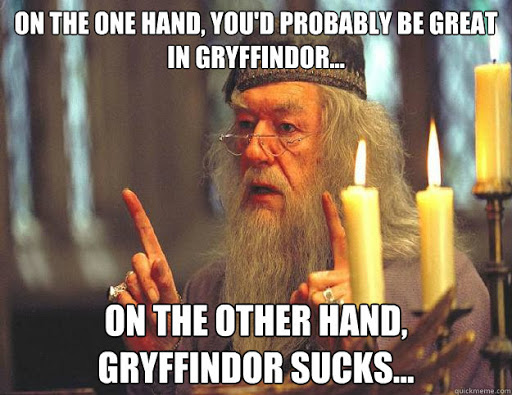 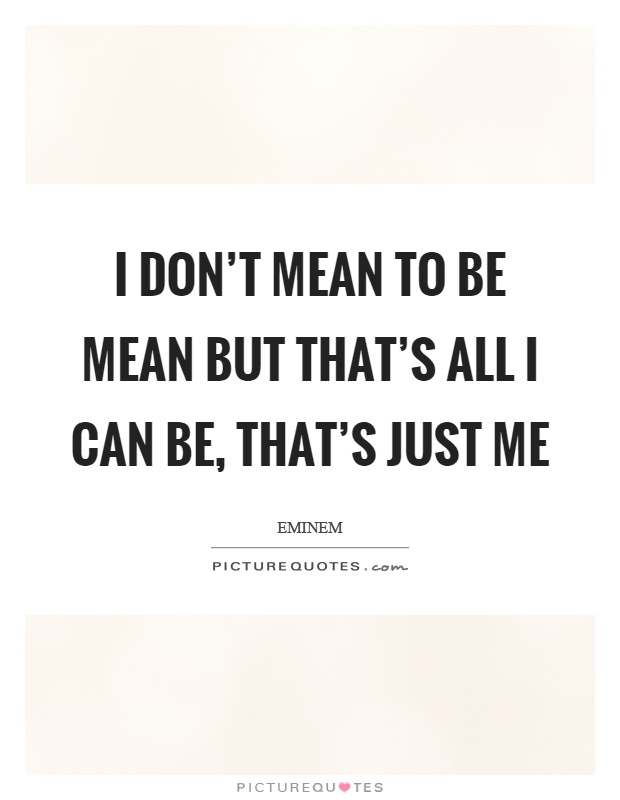 